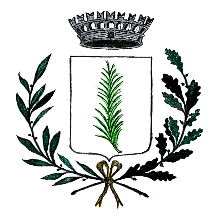 comune di palmariggiProvincia di LecceSettore 3° Servizi Demografici e Sociali  C.F. 83000930756        Tel. 0836 354014 	    Fax 0836 354241www.comune.palmariggi.le.it  anagrafepalm@libero .it ufficioservizisocialipalmariggi@pec.rupar.puglia.itMODULO DI ISCRIZIONECENTRO ESTIVO  2021Il richiedente ____________________________________________________________________________________ nato/a a ______________________________________________ il _________________________________________ e residente in  _________________________________________ Via  ____________________________________ C.F. ___________________________________________, cell: ______________________________________________ Padre □ madre □ tutore del/la minore _____________________________________________________ nato/a a ____________________________________________________ il ___________________________________e residente in ________________________________________alla Via __________________________________C.F. _______________________________________CHIEDEper il/la proprio/a figlio/a la fruizione, nel periodo qui di seguito indicato:dal __12 luglio _____ al _24 luglio_____ 2021 Inoltre, il/la sottoscritto/a, ai sensi e per gli effetti degli artt. 46, 47 e 48 e delle sanzioni di cui agli artt. 75 e 76 del DPR n. 445/2000, DICHIARA ed ACCETTA□ di fornire zainetto quotidianamente completo di merenda a sacco;□ qualora eventuali giorni di assenza siano legati a malattia, il rientro del bambino avverrà solo con la preventiva presentazione di apposita certificazione medica che attesti che Il bambino non ha contratto il virus “covid -19”;□ di non accompagnare Il bambino al CENTRO ESTIVO se affetto da raffreddore, tosse, congiuntivite, gastroenterite, etc... senza manifestazioni febbrili, causa la non ammissione del bambino.Il/la sottoscritto/a DOVRÀ accompagnare il bambino con autocertificazione, a cura del genitore/tutore, che attesterà una temperatura corporea Inferiore ai 37°, che sarà ricontrollata all'ingresso della struttura dal personale della centro, inoltre□ delega eventualmente le seguenti persone maggiorenni al ritiro del/della minore e allega fotocopia di un documento d'identità delle stesse:cognome e nome: __________________________________________________________________________________• Indica i seguenti recapiti telefonici: __________________________________________________________________________________Data _________________________                                                                                              Firma del genitore                                                                           ________________________________________________SI ALLEGA UN DOCUMENTO DI IDENTITÀ IN CORSO DI VALIDITÀ DEL DICHIARANTE